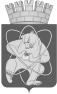 Городской округ«Закрытое административно – территориальное образование  Железногорск Красноярского края»АДМИНИСТРАЦИЯ ЗАТО г. ЖЕЛЕЗНОГОРСКПОСТАНОВЛЕНИЕ27.11.2020                                                                                                                     № 2251г. ЖелезногорскО внесении изменений в постановление Администрации ЗАТО г. Железногорск  от 25.11.2020 № 2225 «О внесении изменений в постановление Администрации ЗАТО г. Железногорск  от 15.04.2020 № 756 "Об утверждении Положения об Управлении внутреннего контроля Администрации ЗАТО г. Железногорск"В соответствии с Федеральным законом от 06.10.2003 № 131-ФЗ «Об общих принципах организации местного самоуправления в Российской Федерации», руководствуясь Уставом ЗАТО Железногорск, ПОСТАНОВЛЯЮ:1. Отменить пункт 2 постановления Администрации ЗАТО г. Железногорск   от 25.11.2020 № 2225 «О внесении изменений в постановление Администрации ЗАТО г. Железногорск  от 15.04.2020 № 756 "Об утверждении Положения об Управлении внутреннего контроля Администрации ЗАТО г. Железногорск".2. Управлению внутреннего контроля  Администрации ЗАТО г. Железногорск (Е.Н. Панченко) довести настоящее постановление до сведения населения через газету "Город и горожане".3. Отделу общественных связей Администрации ЗАТО г. Железногорск 
(И.С.Архипова) разместить настоящее постановление на официальном сайте городского округа «Закрытое административно-территориальное образование Железногорск Красноярского края» в информационно-телекоммуникационной сети Интернет.4. Контроль над исполнением постановления оставляю за собой.5. Настоящее постановление вступает в силу после его официального опубликования.Исполняющий обязанностиГлавы  ЗАТО г. Железногорск                                                      А.А. Сергейкин      